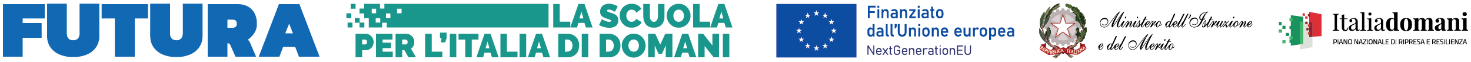 Istituto Comprensivo Statale“ITALO CALVINO” Via Bologna, 57 – 80010 VILLARICCA NA      www.calvinovillaricca.edu.itcod. mecc. NAIC885001 – cod. fisc. 95020120630e-mail: naic885001@istruzione.it;  pec naic885001@pec.istruzione.it  tel.-fax 081/818.16.85PIANO DIDATTICO PERSONALIZZATO PER GLI ALUNNI CON BISOGNIEDUCATIVI SPECIALI (BES)(in base alla Direttiva Ministeriale, Prot. 721, del 27 dicembre 2012 ed alla Circolare Ministeriale n° 8 del 6 marzo 2013)Alunno 	a.s.	classe	sez 	DATI PERSONALILuogo e data di nascita_ 	Residenza: Località _		_	via/piazza		n__ cap  	 Contatti: telefono fisso_	Cellulare		email  		Informazioni sulla famiglia (Indicare nominativi ogni componente):Padre		 Madre		 Fratelli		 Sorelle 		Altri parenti presenti in famiglia. Specificare  	CURRICULUM SCOLASTICOLE INFORMAZIONI SANITARIELa diagnosi specialistica  	 Diagnosi redatta da (nome, cognome e qualifica) Azienda USL n. / Distretto 		Data rilascio della certificazione 	Esperto/i ASL di riferimento (nome e cognome)  	GLI INTERVENTI TERAPEUTICITipologia di Bisogno Educativo SpecialeLO SVILUPPO FISICOIndicare se l’alunno ha deficit sensoriali, problemi di controllo del movimento, problemi di lateralizzazione 	_	_	_LO SVILUPPO PSICHICOPer ogni Area tracciare una X nella casella che indica il grado di difficoltà riscontrato, seguendo come scala di riferimento: 0 nessuna difficoltà; 1 difficoltà lieve; 2 difficoltà media; 3 difficoltà grave. Indicare i punti di forza e quelli di debolezza rilevati con osservazione diretta, colloqui, test...LE ABILITA’ STRUMENTALI	(Tracciare una X sulla casella corrispondente) LETTURASCRITTURACarattere usato: [ ] stampato maiuscolo	[ ] stampato minuscolo	[ ] corsivoABILITÀ DI CALCOLOSTRATEGIE UTILIZZATE NELLO STUDIO - STILI COGNITIVI (Tracciare una X sulla casella corrispondente)CARATTERISTICHE DEL PROCESSO DI APPRENDIMENTO(Inserire le informazioni raccolte tramite osservazioni e colloqui)LINEE DI INTERVENTO DIDATTICO DA PRIVILEGIARE (Tracciare una X sulla casella corrispondente)ATTIVITÀ’ DA SVOLGERE	(Tracciare una X sulla casella corrispondente)GLI STRUMENTI COMPENSATIVI	(Mettere una X sugli strumenti utilizzati)MISURE DISPENSATIVE	(Mettere una X sulle misure adottate)OBIETTIVI MINIMI NELLE VARIE DISCIPLINE	(Indicare gli obiettivi essenziali da conseguire)COMPITI DELLA FAMIGLIAI	genitori	dell’alunno/a.................................................................................................collaborano con l’Istituzione scolastica per il raggiungimento degli obiettivi previsti dal presente piano didattico personalizzato.A tal fine si impegnano a :Controllare tutti i giorni il diario personale e i quaderni del proprio figlioFirmare eventuali comunicazioni e documenti inviati dagli insegnantiControllare che nello zaino e nell’astuccio ci sia sempre il materiale occorrenteSeguire nei compiti a casa il proprio figlio/a in modo costruttivo (favorire l’autonomia operativa, controllare gli elaborati scritti, correggere eventuali errori, far ripetere le lezioni nelle discipline orali…)Aiutare il proprio figlio nell’uso di eventuali strumenti compensativi e di CD ROM forniti dagli specialisti e dalla scuolaControllare che i compiti assegnati per il periodo delle vacanze, siano svolti in modo adeguato per favorire nell’alunno/a il recupero di eventuali e residue lacune.VERIFICA E VALUTAZIONE	(Tracciare una X sulla casella corrispondente)FIRME DEL PIANO DIDATTICO PERSONALIZZATOData	Il sottoscritto genitore di 	 ai sensi del D.Lgs. n. 196/2003, autorizza il trattamento dei dati per finalità istituzionali.Data	Firma del genitorea.s.Scuola frequentataclasseAnnotazioni (frequenza regolare/irregolare, problemi emersi)Tipologia di interventoOperatore di riferimentoTempiModalitàLogoterapiaPsicoterapiaAltro. SpecificareDisturbo Specifico del linguaggioBorder line cognitivo/Disturbo aspecifico diapprendimentoDifficoltà di apprendimentoStraniero che parla italianoStraniero che non parla italianoSituazioni particolariArea Cognitiva011223Ha capacità di attenzioneHa capacità di memoriaSi sa concentrareHa capacità di comprensioneSa elaborare conoscenzePunti di forza 	 Punti di debolezza  	 Punti di forza 	 Punti di debolezza  	 Punti di forza 	 Punti di debolezza  	 Punti di forza 	 Punti di debolezza  	 Punti di forza 	 Punti di debolezza  	 Punti di forza 	 Punti di debolezza  	 Punti di forza 	 Punti di debolezza  	 Area della Comunicazione001123Ha capacità di ascoltoSi esprime in maniera appropriataSa conversareSa riferire fatti personaliSa esprimersi con linguaggi non verbaliSa usare le nuove tecnologiePunti di forzaPunti di debolezzaPunti di forzaPunti di debolezzaPunti di forzaPunti di debolezzaPunti di forzaPunti di debolezzaPunti di forzaPunti di debolezzaPunti di forzaPunti di debolezzaPunti di forzaPunti di debolezzaArea dell’Apprendimento001123Sa esporre un argomento di studioSa risolvere problemi di tipo logico - matematicoÈ in grado di effettuare ricercheUsa le competenze acquisite per realizzare ideePunti di forza Punti di debolezzaPunti di forza Punti di debolezzaPunti di forza Punti di debolezzaPunti di forza Punti di debolezzaPunti di forza Punti di debolezzaPunti di forza Punti di debolezzaPunti di forza Punti di debolezzaArea Relazionale001123Sa lavorare in gruppoSa rispettare le regoleÈ capace di controllare le emozioniSa gestire i rapporti con i docentiPunti di forza Punti di debolezzaPunti di forza Punti di debolezzaPunti di forza Punti di debolezzaPunti di forza Punti di debolezzaPunti di forza Punti di debolezzaAutonomia Personale0123Ha cura della propria personaHa cura dei propri oggettiHa cura degli spazi di vitaÈ consapevole delle proprie difficoltàHa stima di séSa studiare da soloPunti di forzaPunti di debolezzaPunti di forzaPunti di debolezzaPunti di forzaPunti di debolezzaPunti di forzaPunti di debolezzaPunti di forzaPunti di debolezzaArea dell’Autonomia Sociale0123Sa instaurare rapporti con gli altriSa gestire i conflittiSa mantenere relazioni di amiciziaEffettua attività sportivePunti di forza Punti di debolezzaPunti di forza Punti di debolezzaPunti di forza Punti di debolezzaPunti di forza Punti di debolezzaPunti di forza Punti di debolezzaCapacitàLegge intere frasiLegge brani breviLegge brani di media lunghezzaLegge brani lunghiModalitàModalitàLegge in maniera intuitivaLegge in maniera lineareLegge in maniera veloceCorrettezzaEffettua salti di parole e da un rigo all’altroEffettua salti di punteggiaturaLegge in maniera correttaComprensioneComprende semplici frasiComprende brevi braniComprende brani di media lunghezzaComprende brani lunghiGrafia. Qualità del trattoPressato: grafia calcata, contratta, inclinata, con direzione irregolareFluido: grafia allargata, con difficoltà a rispettare linea e marginiImpulsivo: grafia precipitosa, a scatti, con frequenti interruzioniLento: buona grafia con tempi di scrittura piuttosto lunghiMaldestro: grafia pesante, dimensioni delle lettere irregolariCapacità di scritturaScrive singole paroleScrive frasi breviScrive frasi lungheScrive brani breviScrive brani di media lunghezzaScrive brani lunghiModalità di scritturaÈ capace di copiareScrive sotto dettaturaRiesce a scrivere da soloutilizza i seguenti ausiliutilizza i seguenti ausiliCorrettezza. Presenta come errori ricorrentiErrori fonetici: doppie, accenti…Errori ortografici nell’uso dell'h, degli apostrofi, degli accentiErrori semantico-lessicali (ad es. l'ago/lago…)Altri errori ricorrenti da indicareAltri errori ricorrenti da indicareAltre caratteristiche della scrittura da indicareAltre caratteristiche della scrittura da indicareCapacità di baseCapacità di baseSa riconoscere i simboli numericiSa associare il simbolo alla quantitàSa comporre, scomporre e comparare quantitàSa conoscere il valore posizionale delle cifreSa eseguire seriazioni e classificazioniSa risolvere problemiUlteriori capacità di base evidenziate nel settore logico – matematicoUlteriori capacità di base evidenziate nel settore logico – matematicoAbilità nel calcolo oraleUsa strategie di calcoloRicorda le tabellineUlteriori difficoltà evidenziate nel calcolo oraleUlteriori difficoltà evidenziate nel calcolo oraleAbilità nel calcolo scrittoSa mettere in colonna i numeriSa eseguire le quattro operazioniUlteriori difficoltà evidenziate nel calcolo scrittoUlteriori difficoltà evidenziate nel calcolo scrittoSottolinea frasi e parole-chiave; evidenzia i passaggi importanti (stile visivo)Ascolta le lezioni, legge ad alta voce, parla fra sé e sé mentre studia (stile uditivo)Utilizza immagini, mappe, internet, per acquisire informazioni (stile verbale/non verbale)Prende appunti, costruisce schemi di ciò che ha studiato (stile riflessivo)Manipola oggetti, utilizza la sperimentazione concreta (stile pragmatico)Interessi particolari evidenziati nelle aree disciplinariAbilità particolari evidenziati nelle aree disciplinariTempi di esecuzione dei compiti in rapporto alla media della classeAltre caratteristiche evidenziateA livello di classeA livello di classeRidurre le lezioni con spiegazioni frontali prolungati nel tempoSvolgere una lezione introducendo pochi concetti per volta, seguiti da esempi pratici (esercizi alla lavagna, visione di foto, filmati…)Evitare lezioni con tempi vuoti che ostacolano la concentrazionePrediligere attività di apprendimento cooperativo in classe o in gruppoPromuovere, di frequente, attività di tutoring, in coppia o in gruppoFavorire l’operatività e lo studio delle discipline con esperienze diretteA livello personaleA livello personaleRendere l’alunno partecipe del percorso didattico da compiereSemplificare le conoscenze complesse con linguaggi e concetti faciliFornire indicazioni chiare sulle procedure da seguire, anche con una scaletta dei punti da svolgereIntrodurre nuovi argomenti di studio partendo dalle conoscenze già possedute dallo studenteUsare strumenti compensativi e misure dispensativeRendere l’alunno consapevole del proprio modo di apprendereSviluppare processi di autovalutazione dei risultati conseguiti nelle attività svolteAltre linee di intervento da seguireAltre linee di intervento da seguireAttività di recupero per acquisire i livelli minimi di competenza previsti dal percorso di studioAttività per approfondire conoscenze, abilità, competenzeAttività didattiche da svolgere in coppia con un tutorAttività didattiche da svolgere in piccolo gruppoAttività ed esercitazioni, a carattere pratico, da svolgere in laboratorioAttività didattiche da svolgere all’esterno della scuolaAltri tipi di attività. SpecificareAltri tipi di attività. SpecificareAlfabetiere e tabella dei caratteri ( nelle cl. I della scuola primaria )Schemi, mappe concettuali, tabelle, grafici, formulariCalcolatrice/computer con foglio di calcoloIl computer con la videoscrittura ed il correttore ortograficoLibri digitali, vocabolario multimediale e software didattici freeRisorse audio: il registratore; la sintesi vocaleLettura ad alta voce, da parte dell’insegnante, delle prove di verificaAltri strumenti compensativi utilizzati. SpecificareAltri strumenti compensativi utilizzati. SpecificareDispensa dalla scrittura in corsivoDispensa dalla scrittura in stampatello minuscoloDispensa dalla lettura ad alta voceDispensa dal prendere appuntiDispensa dai tempi standard di esecuzione dei compitiDispensa dal copiare alla lavagnaDispensa dalla dettatura di testi ed appuntiDispensa da un eccessivo carico di compitiDispensa dallo studio mnemonico delle disciplineRiduzione del numero delle prove da sostenere nelle verificheAltre misure dispensative utilizzati. SpecificareAltre misure dispensative utilizzati. SpecificareAREA LINGUISTICAItalianoIngleseII lingua comunitariaAREA STORICO – GEOGRAFICAStoriaGeografiaAREA LOGICO – MATEMATICAMatematicaScienzeAREA ARTISTICO – ESPRESSIVAArteAREA MOTORIAIL PATTO SCUOLA – FAMIGLIAMODALITA’Effettuare compiti ed interrogazioni programmate, indicando il giorno in cui saranno svolti e anticipando gli argomenti delle prove, in modo da consentire un’adeguata preparazioneTrasformare, quando è possibile, i compiti scritti in prove a carattere orale, in una logica di compensazione collegata alle difficoltà derivanti dal disturbo sofferto dall’alunnoUtilizzare prove oggettive a scelta multipla o vero/falso; esercizi a completamento; prove adattate di comprensione e produzione. Assegnare tempi più lunghi per lo svolgimento delle verificheUtilizzare strumenti compensativi per rendere più facili le prove scritte e orali, nei vari ambiti del sapereAssegnare tempi più lunghi nell’esecuzione delle prove scritte della prova Invalsi e degli esami di Stato, nella classe terza, terminale del I ciclo di istruzionePrivilegiare l’utilizzo di prove informatizzate e trasferite su supporto informatico, per sostenere la prova nazionale InvalsiCRITERIEffettuare valutazioni degli elaborati scritti più attente ai contenuti che non alla correttezza formale.Effettuare le valutazioni dei risultati conseguiti nelle varie aree disciplinari sulla base degli obiettivi essenziali definiti in ciascuna di essa, all’interno di questo Piano didattico personalizzatoAssegnare votazioni che tengano conto dell’impegno profuso dall’alunno e dei progressi compiuti dall’inizio del percorso scolasticoValutare il comportamento degli alunni con disturbo dell’attenzione e dell’iperattività, ADHD, in riferimento ai deficit causati dal disturboAltre criteri di verifica. Specificare 	Docenti di	classe	Nome e cognomeFirmeReferente di Istituto BES Nome e cognomeFirmaGenitori	Nome e cognomeFirmeDirigente scolastico Nome e cognomeFirma